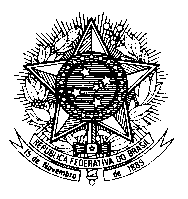 Permanent Mission of Brazil to the United Nations Officeand other International Organizations in GenevaCh. Louis-Dunant, 15 - 1202 – Geneva / SwitzerlandPhone: (+41) (0)22 332 50 00 / Fax: (+41) (0)22 910 07 51 Human Rights Council23rd Session of the UPR Working GroupNauruMr. President,Brazil welcomes the delegation of Nauru.We welcome the accession of Nauru to the Convention on the Rights of Persons with Disabilities (CRPD), in 2012, and to the Convention on the Elimination of All Forms of Discrimination against Women (CEDAW), in 2011, in line with recommendations made by Brazil during the first cycle of the UPR.We also recognize the publication of the first national study on violence against women.However, challenges still remain in the field of gender. Discriminatory practices against women and domestic violence remain a concern. We regret the lack of a specific law to address the problem of domestic violence, in order to ensure that all criminal acts are investigated and perpetrators prosecuted.We would also like to express our concern about the conditions of asylum-seekers, including children, in Nauru.Brazil wishes to recommend that Nauru:consider reviewing its policy regarding asylum-seekers and take appropriate measures to guarantee they are treated in accordance with applicable international human rights standards; andconsider adopting measures to enhance the fight against domestic violence.Thank you.RELATOimportante marca da “ pressão” do UPR – desde 05/10 - NO MORE DETENTION – RPC IS OPEN ; regional processing centre is an "open centre" 24 hours a day, seven days a week - meaning asylum seekers can move around the island freely.access to all communications; restriction do websites – pornographic material of childrenlegislation on violence against womenlegal representation – to strengthen constitutional provision